Cut out the coins to use on the wallet activity. There are extra coins.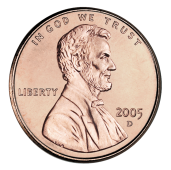 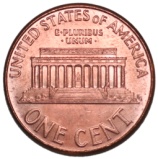 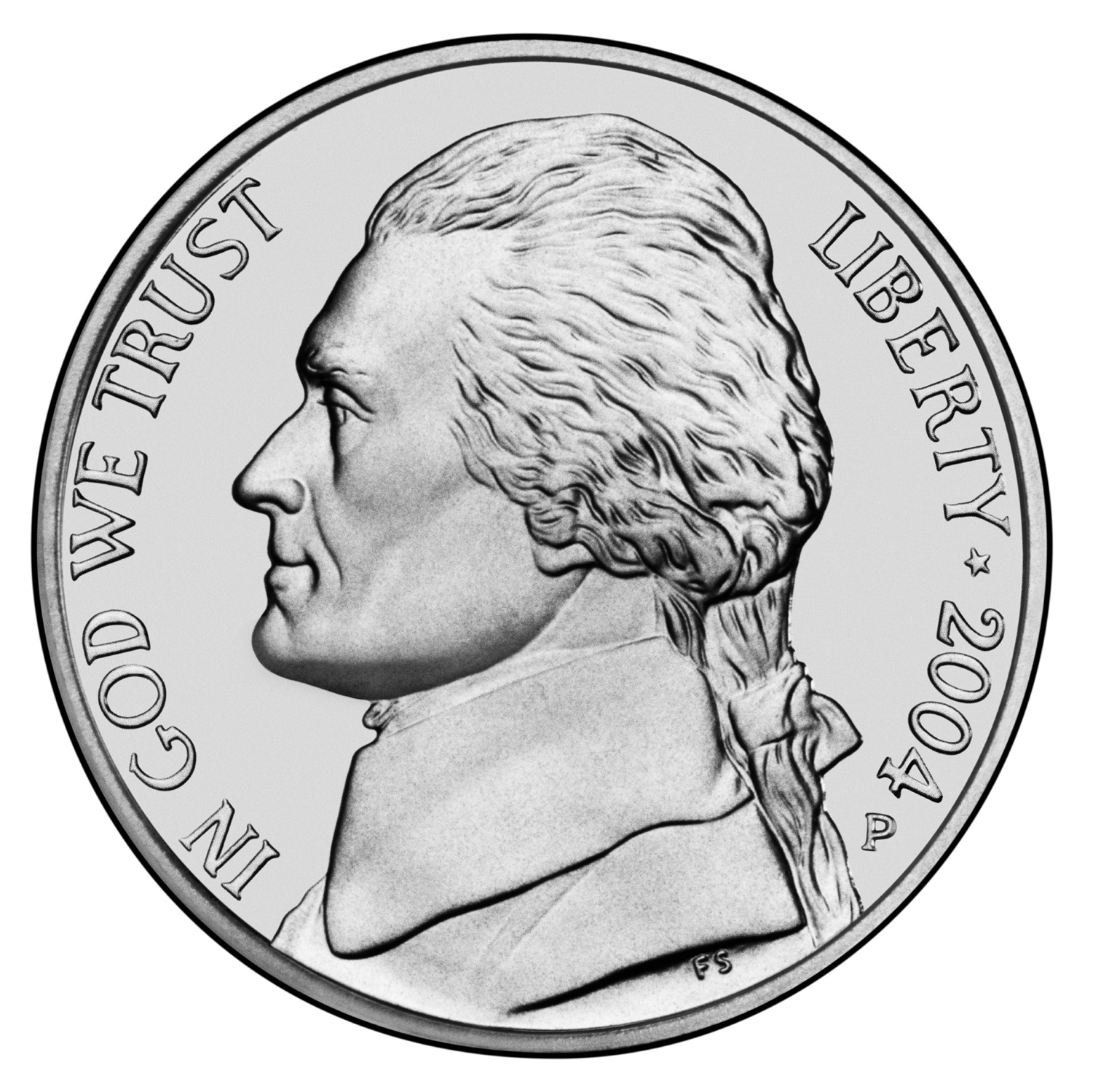 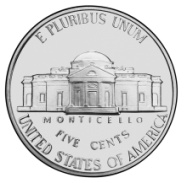 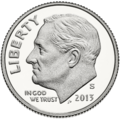 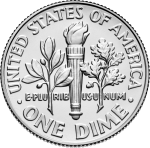 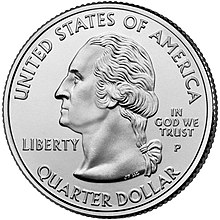 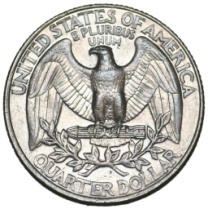 